Title: Altered psychological responses to different magnitudes of deception during cyclingRunning head: Magnitudes of deception in cycling time trialsEmily L. Williams1, Hollie S. Jones1, S. Andy Sparks1, Adrian W. Midgley1, David C. Marchant1, Craig A. Bridge1 and Lars R. Mc Naughton1Sports Performance GroupEdge Hill University, Department of Sport and Physical ActivitySend all correspondence to:	Professor Lars Mc Naughton 	Edge Hill University, St Helens Road,	Ormskirk,	Lancashire, 	L39 4QP	lars.mcnaughton@edgehill.ac.uk+44 1695 657296 Altered psychological responses to different magnitudes of deception during cyclingCONFLICT OF INTEREST AND SOURCE OF FUNDINGThe authors have no conflicts of InterestThere are no sources of funding for this workThe results of the present study do not constitute endorsement by ACSMAbstractPurpose: Deceptive manipulations of performance intensity have previously been investigated in cycling time trials (TT), but used different magnitudes, methods and task durations. This study examines previously employed magnitudes of deception, during 16.1 km TT and explores as yet unexamined psychological responses. Methods: Fifteen trained cyclists completed five TT, performing two alone (BLs), one against a simulated dynamic avatar representing 102% of fastest BL (TT102%), one against a 105% avatar (TT105%), and one against both avatars (TT102%,105%). Results: Deceptive use of competitors to disguise intensity manipulation enabled accomplishment of performance improvements greater than their perceived maximal (1.3% - 1.7%). Despite a similar improvement in performance, during TT102%,105% there was a significantly lower affect and self-efficacy to continue pace than TT105% (p < 0.05), significantly lower self-efficacy to compete than TT102% (p = 0.004), and a greater RPE than TTFBL (p < 0.001). Conclusion: Since the interpretation of performance information and perceptions are dependent on the manner in which it is presented; ‘framing effect’, it could be suggested that the summative impact of two opponents could have evoked negative perceptions despite eliciting a similar performance. Magnitudes of deception produce similar performance enhancement, yet elicit diverse psychological responses mediated by the external competitive environment performing in.Key Words: Pacing Strategy, Power Output, Perceived Exertion, Affect, Self-efficacyIntroductionTeleoanticipatory setting of a pacing strategy for an athletic event is based upon expected task demands (34). A confounding issue, however, is that the tactics, pacing strategies, and abilities of opponents are relatively unknown, and somewhat surreptitious pre-competition. Consequently, during a task, anticipatory pacing strategies require continual adjustment in an attempt to match goal-driven targets and in reaction to competitors’ performances (17,35,39). Competition enforces decision making through the calculation of potential benefit and perceptions of risk, relating to a change in pace during the event (29). The associated actions and affective responses of these decisions then motivate behavioural choices and steer the amount of effort one is willing to exert (35,42). Little is currently known about the decision making processes that influence pacing, or the underlying psychological mechanisms involved. This is despite evidence suggesting that the presence of competitors, who are striving to achieve the same outcome, interferes with athletes’ psychological dispositions (6,22,26,30). In particular, affect and goal achievement are pertinent to the selection of a pacing strategy (31). It is therefore important to gain further understanding of the effect of direct competition on these constructs, the physiological and psychological influences, and the resultant changes in behaviour and performance.Visual simulated competitors have been employed in the laboratory setting to investigate the influence of direct competitor presence on cycling performance (7,25,36,43,44). This simulation of competitor behaviour improves the illusion of real-time feedback within a virtual environment (42) and enables instantaneous exploration of direct competition influences during performance (34). In addition, the provision of false information regarding an opponent’s ability has manipulated task expectancy further examining the influence of competitor presence on performance outcomes (7,43). Participants were informed they were competing against opponents of a similar ability to themselves, but in reality, were competing against their previous best performance. In contrast, Stone and colleagues deceived participants into believing that an on-screen avatar represented their fastest previous performance, but actually represented a performance corresponding to 2% greater power output (36). These manipulations of the expectant task demands and the use of simulated competitors resulted in observed behavioural changes and performance improvements, associated with changes in motivation (7,43), attentional focus (43), and pacing strategies (36). A false manipulation of feedback of 5% greater speed than the previous best performance however has been shown to modulate pacing strategy, but had negligible impact on performance (24). The magnitude of the deception was seemingly too large to be maintained when attempted in a subsequent trial performed with accurate feedback as this would have been the equivalent to 14.5% power (13). In addition, Micklewright et al. did not include a competitor in their deception, where the additional influences associated with the presence of competition (7,43) may have resulted in improved performances. Moreover, studies have manipulated previous performances using magnitudes of deception applied to a whole-trial average, i.e. 102% of average trial power output (36). This provides an unrealistic performance to compete against, or be used as a training tool, as a fixed pace for the task duration is both unrepresentative of the previous performance being simulated and a true competitor’s behaviour. If they are to capture the temporal aspects of pacing decision making, researchers should consider using more sensitive manipulations that better replicate the dynamic pacing profile of the previous trial. Avatars can provide accurate visual representations of previously performed pacing variations, whilst concealing any deceptive manipulation applied to subsequent trials.Research into the magnitude of deception that elicits performance improvements is in its infancy (36). Furthermore, deceptions of 102% (36) and 105% (24) manipulations of a performance have been performed using different methods (with and without competitive simulations), different performance variables (power output and speed), and different distances (4 km and 20 km). This issue is notable since the effect of different magnitudes of deception may be dependent on the duration of the task with respect to whether the deception remains undetected, and whether successfully competing against the simulated competitor appears achievable. Consequently, the different distances used by previous deception studies confound the interpretation of findings with respect to the influence of magnitude of the deception on performance outcomes. Further research into the influence of different magnitudes of deception during the same distance events are therefore warranted, in which, adopting a distance that is commonly performed during time trials would increase ecological validity. The main aim of the present study was to investigate the effects of two magnitudes of deception (102% and 105% speed manipulations), alone and simultaneously, on 16.1 km self-paced cycling time trial (TT) performance. To address the limitations of existing research, this study compares the two magnitudes across the same commonly performed distance and enhances ecological validity employing a true competitor’s pacing profile rather than an even pace representation. Further inclusion of a novel condition allowed exploration into the influence of the multiple competitor presence on performance. A secondary aim was to explore the influence of psychological constructs, such as of affect and self-efficacy, on decision making and performance outcomes.Method ParticipantsTwelve trained competitive male cyclists aged 35.2 ± 5.0 years; body mass 84.3 ± 11.0 kg; height 179.4 ± 6.5 cm; and peak oxygen uptake (V̇O2peak) 58.7 ± 6.7 ml•kg•min-1 participated in this study. Each had over 8 yr competitive cycling experience, race experience in 16.1 km TTs and typical training volumes equating to > 8 h.wk-1. V̇O2peak values obtained on the first visit categorised the participant’s performance level as ‘trained cyclists’ (9). The institutional ethics committee approved the study and all participants gave informed consent and completed health screening before participation. Prospective power analysis showed that a sample size of 12 participants achieves 86% power with a 5% significance level and a minimum worthwhile effect of 2.2% between conditions, equating to a standardised effect size of 1.1 (16).Experimental DesignA repeated measures, counter-balanced design was implemented and participants visited the laboratory on six occasions performing a maximal oxygen uptake procedure and five 16.1 km TT. The trials were performed at the same time of day (± 2-h) to minimise circadian variation and were separated with 3-7 days to limit training adaptations. Participants were asked to maintain normal activity and sleep pattern throughout the testing period, and to replicate the same diet for the 24-h preceding each testing session. Participants refrained from any strenuous exercise, excessive caffeine, or alcohol consumption in the prior 24-h. They consumed 500 ml of water and refrained from food consumption in the two hours before each visit. Hydration state was assessed prior to trial commencement using a portable refractometry device (Osmocheck, Vitech Scientific, West Sussex, UK). Participants were informed that the study was examining the influence of visual feedback during the TT, and were fully debriefed regarding the true nature of the study upon completion of all trial (19).  All participation in the study was kept anonymous, and in addition participants were asked to refrain from any potential discussion with other participants until study completion. To prevent any pre-meditated influence on preparation or pre-exercise state, the specific feedback presented was only revealed immediately before each trial. No verbal encouragement was given to the participants during any trial to prevent inconsistencies in the provision of this feedback. Participants were instructed to complete each TT in the fastest time possible and to prepare for each session as if it were a genuine competitive event.Peak oxygen uptake During their initial visit participants performed an incremental maximal exercise test on a cycle ergometer (Excalibur Sport Lode, Groningen, Netherlands), established as having co-efficient of variation of agreement with the Computrainer for both V̇O2peak and heart rate as   8% and 4.4% respectively (10). Following a 5-min warm-up at 100 W, participants began the protocol at a prescribed resistance in accordance with accepted guidelines (British Cycling, 2003), and 20 W increments were applied until participants reached volitional exhaustion to determine V̇O2peak. Continuous respiratory gas analysis (Oxycon Pro, Jaeger, GmbH Hoechburg, Germany) and heart rate (Polar Electro OY, Kempele, Finland) were measured throughout. Time trials During five further visits, participants performed a 16.1 km cycling TT on their own bike, mounted on a cycle ergometer (Computrainer Pro, Racermate ONE, Seattle, USA). This ergometer has previously reported to provide a reliable measure of power output (8) and produced a low coefficient of variation (CV = 0.6%) for time, between two 16.1 km trials from our laboratory. The ergometer was interfaced with the Computrainer’s 3D visual software and projected onto a 230 cm screen positioned 130 cm away from the cyclists front wheel and calibrated according to manufacturer’s instructions. Prior to each TT participants completed a 10-min warm-up at 70% maximal heart rate (HRmax), determined from the maximal test, followed by two minutes rest. The first TT familiarised participants with the equipment and procedures, during which participants performed with a virtual visual display of an outdoor environment and total distance covered throughout, as if performing on a flat, road-based 16.1 km course. Participants were not informed that the initial visit was a familiarisation session, but that it was one of the four experimental trials, to avoid a change in performance. The second visit replicated the familiarisation trial and paired t-tests were performed to analyse the presence of any systematic bias between the two baseline trials (BL). The two baseline trials showed no significant differences in power output (p = 0.60), heart rate (p = 0.35), RPE (p = 0.88), affect (p = 0.15) or self-efficacy (p = 0.58). Only the faster of the two BL (TTFBL) was included in the inferential analysis. Six participants performed their fastest baseline in their first baseline trial and the six in their second baseline illustrating no evidence of a learning effect.During three further visits participants were informed they would be competing against simulated avatars projected on to the screen, and that the avatar’s represented performances produced by cyclists of a similar ability. Each competitive TT had different simulated avatars as opponents, the order of which was randomised and counterbalanced. One was performed with an avatar actually representing a performance 2% greater in speed than their fastest baseline (TT102%), one representing a 5% greater speed manipulation (TT105%) and one performed with simultaneous 2% and 5% avatars (TT102%105%). Distance covered and distance of the lead avatar(s) were displayed throughout. Participants were blinded to all other data (speed, power output, heart rate) during each experimental time trial. Experimental measures Power output, speed and elapsed time were blinded during all trials and stored at a rate of 34 Hz. Each were subsequently downloaded after performance for analysis. Percentage of mean speed across each quartile was also expressed to demonstrate pacing profiles. Heart rate was also blinded and recorded continuously using polar team system sampled at 5-s frequencies. These were then averaged as quartile data points for analysis. During each TT, breath-by-breath respiratory gases were measured for the duration of a kilometre at every 4 km, subsequently averaged, and expressed in 5-s intervals. This intermittent collection of respiratory data was adopted to allow for data collection whilst providing minimal interference on performance and permit fluid intake (500 ± 20 ml) during the TT. Prior to each trial, willingness to invest physical and mental effort were each assessed on a visual analogue scale ranging from 0 (not-willing) to 10 (willing). Pre-task self-efficacy and affect were also recorded together with measurements every 4 km during the trial. These pre-trial equivalence measures were employed to determine consistency of pre-trial states across the conditions and identified no significant differences between all trials across resting values of willingness to invest physical effort (p = 0.11), willingness to invest mental effort (p = 0.75), hydration status (p = 0.17), affect (p = 0.78) and self-efficacy (p = 0.73). At each 4 km of the trial participants were asked to rate their perceived exertion (RPE) on a 6-20 scale Borg scale (3), and their affective feeling states as to whether the exercise felt pleasant or unpleasant, measured using an 11-point Likert scale ranging from -5 to +5 with verbal anchors at all odd integers and zero (+5 = very good, +3 = good, +1 = fairly good, 0 = neutral, –1 = fairly bad, –3 = bad, –5 = very bad). Additionally, at every 4 km self-efficacy to continue at the current pace (SEpace), and their self-efficacy to compete with the competitor(s) for the remaining distance of the trial during the competitor trials (SEcomp), was recorded on a 0-100% scale divided into 5% integer intervals. The self-efficacy scales were adopted from guidelines previously developed and recently constructed (41). Post-trial interviews were completed and qualitatively analysed using QSR NVivo 10 software (NVivo 10, QSR International Ltd, Cheshire, UK). Information was collected using semi-structured interviews pertaining to how participants felt, their thoughts towards their pace, their thoughts towards the competitor, and what their strategy was during each 4 km of the trial. Data were collated into a thematic analysis followed by a process of descriptive frequencies.Statistical AnalysisThe effect of condition (TTFBL, TT102%, TT105%, TT102%,105%) and distance quartile (0-4 km, 4-8 km, 8-12 km and 12-16.1 km), were analysed for completion time, power output, heart rate, RPE, affect and self-efficacy variables using the mixed procedure for repeated measures (28). Various plausible covariance structures were assumed for each dependant variable and the one that minimised the Hurvich and Tsai’s criterion (AICC) value was chosen as the best fitting and used for the final model. A quadratic term for distance quartile was entered into the model where appropriate and removed where no significance value was observed. Post hoc pairwise comparisons with Sidak-adjusted p values were conducted where a significant F ratio was observed. In addition, bivariate relationships between pacing and psychological responses were analysed using Pearson’s product moment correlations. Statistical significance was accepted as p < 0.05 (IBM Statistics 22.0; SPSS Inc., Chicago, IL). Smallest worthwhile change in performance was calculated and expressed as a percentage change relative to TTFBL in addition, to increase applicability and practically to athletes and coaches (18). ResultsPerformance There was no significant main effect for condition (F= 1.2, p = 0.34) observed for time trial time (Table 1). The competitive trials were however performed faster than TTFBL; TT102%105% (Mean difference, MD = -0.46 min, 95% CL = -1.33, 0.42; p = 0.61), TT102% (MD = -0.39 min, 95% CL = -1.05, 0.27; p = 0.43) and TT105% (MD = -0.36 min, 95% CL = -1.11, 0.38; p = 0.67). Each of the competitor conditions elicited time trial time improvements greater than the previously reported smallest worthwhile improvement, 0.6% (28) and greater than the present study’s baseline trial coefficient of variation (CV = 0.6%). TT102% improved by 1.4%, TT105% improved by 1.3% and TT102%105% improved performance by 1.7%. There was no significant main effect for condition observed for speed (F = 0.7, p = 0.58), however there was a significant decrease in speed across distance quartile (F = 7.6, p = 0.001). There was no significant condition x distance quartile interaction (F = 0.054, p = 1.00), however during TT102%,105% participants did performance a greater starting strategy (Figure 1), of which a greater mean speed in the initial quarter of the trial was significantly correlated with a lower mean speed in the third quarter (r = -0.848, p < 0.001),. [Insert Table 1 near here][Insert Figure 1 near here]Physiological measurementsNo significant main effects for condition (F = 2.3, p = 0.11) or an interaction between condition and distance quartile (F = 0.1, p = 0.99) were identified for heart rate. However, a main effect for distance quartile was observed with heart rate significantly increasing over time (F = 24.5, p < 0.001). There was no main effect for condition for VO2 (F = 1.1, p = 0.95), but a significant main effect was evident for distance quartile (F = 6.2, p < 0.001), with the final quartile significantly higher than the second (MD = 1.7 ml.kg.min-1, 95% CL = 0.1, 3.34; p = 0.04) and third quartile (MD = 2.0 ml.kg.min-1, 95% CL = 0.7, 3.2; p < 0.001). There was however, no condition x distance quartile interaction (F = 0.2, p = 0.99). No significant condition effect was observed for RER (F = 1.3, p = 0.27), but a main effect for distance quartile was seen (F = 8.2, p < 0.001). The RER was significantly higher in the first quartile than in the second (MD = 0.03, 95% CL = 0.01, 0.05; p = 0.006) and the third (MD = 0.04, 95% CL = 0.02, 0.06; p < 0.001). Additionally, the fourth quartile was significantly greater than the third (MD = 0.03, 95% CL = 0.004, 0.05; p = 0.013). There was no interaction (F = 0.3, p = 0.97). Psychological variablesRatings of perceived exertion had a significant main effect for condition (F = 13.4, p < 0.001), in which RPE was significantly higher in TT102% than FBL (MD = 0.8, 95% CL = 0.3, 1.4; p < 0.001) and TT102%105% significantly higher than in FBL (MD = 0.9, 95% CL = 0.4, 1.3; p < 0.001). The ratings of perceived exertion also significantly increased across distance quartiles (F = 25.0, p < 0.001), but there was no condition x distance quartile interaction effect (F = 0.4, p = 0.92) (Figure 5.2a). There was a significant main effect for condition observed for affect (F = 3.0, p = 0.03) with significantly higher values reported during TT105% than during TT102%105% (MD = -0.9, 95% CL = -1.8, -0.1; p = 0.03). Affect also significantly decreased across distance quartiles (F = 9.0, p < 0.001). There was no condition x distance quartile interaction (F = 0.2, p = 0.99) (Figure 5.2b). In addition during the first quartile of TT102%105% significant positive correlations were observed between the percentage of mean speed performed and RPE (r = 0.70, p = 0.02) and a strong negative correlation with affect (r = -0.6, p = 0.052). There was a significant main effect for condition for SEpace (F = 3.6, p = 0.03), but no significant time effect (F = 0.9, p = 0.45) or interaction (F = 0.5, p = 0.87). Significantly greater SEpace (Figure 5.2c) was found during TT105% than during TT102%,105% (MD = 11.6%, 95% CL = -0.02, 23.1; p = 0.05). There was a significant main effect across the three competitor trials for SEcomp (F = 4.6, p = 0.02), however no significant main effect for distance quartile (F = 2.7, p = 0.07) and no interaction (F = 0.4, p = 0.91). Post hoc analysis found significantly higher SEcomp (Figure 5.2d) during TT102% when compared with TT105% (MD = 15.8%, 95% CL = 5.3, 26.3; p = 0.001), and TT102%,105% (MD = 14.3%. 95% CL = 3.7, 24.8; p = 0.004). [Insert Figure 2 near here]Qualitative responses Frequency data recorded from the post-trial questions found that the most common strategy participants adopted during TT102% was to ‘stay ahead’ of the competitor (41.7%). During TT105% they adopted to ‘go at own pace’ (58.3%), and during TT102%,105% they chose to ‘ignore the fastest competitor’ (33.3%). Participants’ thoughts towards the competitor during TT102% was to ‘ignore’ (25%), as were the thoughts during TT105% (50%), as well as perceiving the competitor to be ‘too fast’ (50%). Whereas during TT102%105% thoughts were to ‘concentrate on the closer competitor’ (41.7%). The most frequent thoughts towards pace during TT102% were that it was ‘manageable’ (41.7%), and during TT105% and TT102%,105% that participant ‘could not sustain’ (50% each).DiscussionThe primary aim of this study was to examine the influence of different magnitudes of deception (102%, 105%) elicited through dynamic pacing avatars, on 16.1 km self-paced cycling TT performance. This study is the first to investigate both of these magnitudes of deception under the same task duration and further investigated such influences within a novel competitive environment performing in the presence of two competitors. The main findings demonstrate that each method of deception, irrespective of its magnitude, elicited comparable improvements in 16.1 km TT performance (1.3% - 1.7%) compared to performing alone. This equates to a ‘real-world’ competitive advantage in the region of 21.6 – 27.0 s and highlights the ergogenic potential of increasing perceived maximal performances by deceptively altering performance feedback or stimulating a competitive environment. A secondary aim of our study was to explore the influence of different magnitudes of deception on psychological constructs during such performances. We demonstrate for the first time that although each magnitude of deception and competitive environment produced comparable performance improvements, they produced disparate psychological responses. Performing against a single competitor, comparing different magnitudes of deceptively hidden performance intensity (TT102% and TT105%), elicited similar improvements in performance times of 1.4% (23.4 s) and 1.3% (21.6 s) respectively, compared to performing alone. These improvements are at least two times greater than the previously reported minimal worthwhile change in performance of 0.6% (representative of 10 s in the present study) (27). In support of previous research, despite different methodological approaches, the presence of simulated competitors improved TT performances greater than athletes’ previous best performance (TTFBL) (7,36,43). This includes improvements when misleading feedback is presented as a competitor representing a performance 2% greater than the athlete’s previous best performance (36). Whilst the present study supports such findings it must be noted that the 2% increase in power output manipulation in the previous study will represent a 0.7% increase in speed during comparisons to the present investigation (13). Important to note however, is that whilst the findings of facilitation even when against a 2% increase in performance correspond with previous research, the present study informed the participants differently as to the nature of their competitor. During the present study participants were informed their visual opponent was a cyclist of a similar ability to themselves. In contrast, during Stone et al’s (2012) research, participants were informed the avatar represented their own previous performance. Caution must be sough when directly comparing such results as performing against self or an opponent will alter the intrinsic and extrinsic nature of competitive motivation and could influence the behavioural strategy one chooses during competition (40). Nevertheless, the present methodology enabled a true comparison of manipulation magnitudes between 100%, 102% and 105% of the same performance variable, and a novel finding is that performance also improved when misleading feedback is presented as a competitor representing a performance 5% greater in speed than the athlete’s previous best performance.Simultaneous with similar improvements in performance times across the conditions, there were also no significant differences in the physiological or psychological responses between TT102% and TT105%. There was no significant difference between trials for RPE, affect, and athlete’s self-efficacy to continue at the chosen pace. Participants did however report a significantly greater during-task self-efficacy to compete with their opponent during TT102% compared to TT105% and interestingly, both trials resulted in more positive affect than TTFBL despite an increase in exercise intensity. The findings during TT102% support the proposal that greater affective valence is observed despite an increase in pace, if the subject successfully stays in contact with a competitor (29). Alternatively it has previously been proposed that athletes who realise that they are failing to achieve meaningful goals during competition, represented in the present study as lower self-efficacy to compete with the simulated competitor, experience a negative affective state labelled ‘competitive suffering’ (5,12). If the subject cannot stay in contact with the competitor, a reduced affect and increased RPE might be expected. This however, was not evident during TT105%, despite participants indicating an inability to stay with their opponent through their reduced self-efficacy responses, and post-trial interviews, in which half the participants expressed they could not sustain the pace. There was a significantly lower self-efficacy to compete during TT105% than during TT102%, yet they expressed similar affect to TT102%, which was more positive than during TTFBL. Notably, during post-trial feedback half the participants reported that they abandoned competing with the avatar and continued to ride the trial for time, rather than as a competition, during TT105%. This supports that people with low task- or self-efficacy may avoid such goal attempts (33), and that if an athlete is not in close proximity to their competitors, pacing is better focused on producing an optimal individual performance (32). However the temporal aspects of such decision making require further consideration. Whilst the two magnitudes of deceptive manipulations produced similar improvements in performance time when competed against as a single competitor, their differential influence on perceptions of self-efficacy is noteworthy.The summative effect of competing against two avatars during the same trial has not previously been investigated. Whilst the presence of competitors during each condition (TT102%, TT105% and TT102%,105%) elicited similar improvements in performance time (1.4%, 1.3% and 1.7% respectively), the collective influence of the two competitors (TT102%,105%), creating a different competitive environment (albeit representative of the same pacing profiles experienced within the single competitor conditions), produced different psychological responses. A significantly greater RPE was observed during TT102%105% and TT102% than during TTFBL. However RPE during TT105% was not significantly greater than TTFBL. The contrasting responses could be explained by the decision in TT105% to change the performance goal away from competing with the avatar, as expressed by participant’s post-trial. Thus the perceptions of exertion are significantly increased when competing with opponents, compared to striving to reach personal goals, such as during alone conditions and TT105% (30). Notably, research has recently documented performance improvements in the absence of elevated RPE when competing with an avatar, which was ascribed to the greater external attentional focus during the task (43). However, this former study employed an avatar representing 100% of previous performance, whereas the present study used greater intensity magnitudes of 102% and 105%. Such increased work-rate may negate any processing of external information through greater salience of physiological feedback. As such, competing against opponents who are superior to an athlete’s previous fastest performance elevates RPE (36).There was also significantly lower affect during TT102%,105% than TT105%. Competing against two opponents evoked meaningful performance improvements despite participants experiencing higher RPE and lower affect. An explanation for the more negative affective responses and heightened perceived exertion during TT102%,105% could be the ‘framing effect’ of the feedback provided (29). Emotional responses and the interpretation of afferent physiological sensations are dependent on the circumstances in which information is presented to the individual (23,30). Therefore performing against two competitors could have been perceived as more stressful than against a single competitor or performing alone, encouraging more negative perceptions. Additionally, affective and psychological responses could have been influenced by self-efficacy appraisals. There is a proposition that variations in self-efficacy are antecedents of variability in affective responses (11) and that sensations of fatigue are interpreted differently according to one’s degree of self-efficacy (21). During TT102%105% participants reported significantly lower self-efficacy to compete than during TT102%. One’s perceived progress towards goal achievement is important in the generation of affect responses (14). Therefore the lower self-efficacy during TT102%105%, possibly generated according to a perceived greater risk towards the achievement of their overall goal when competing against two opponents, may have resulted in reduced affective valence. The self-efficacy question was not separate for each avatar during TT102%,105%, prohibiting investigations as to which opponent they were anchoring their appraisal of self-efficacy. The values were, however, similar to those reported during TT105%, and both (TT105% and TT102%,105%) had significantly lower self-efficacy than TT102%. Additionally it could be assumed that during TT102%,105% the influence of the 102% avatar, in closer proximity, motivated the choice to continue competing despite worse affective and efficacy responses. This as 41.7% of the participant’s specified that they chose to concentrate on the closer competitor. As previous findings have elucidated (38), similar deception methods allow for the association of negative affect with successful performances through an enhanced motivation to withstand a workload otherwise considered unsustainable.A further explanation for the similar improvement in performance despite worse affective and efficacy responses during TT102%,105%, could be due to the influence of two competitors during the initial 4 km. Whilst the cyclists’ speed profiles across all trials was illustrative of the commonly reported parabolic pacing strategy (1), during TT102%,105% there was a greater percentage of mean speed displayed in the initial quarter of the trial (Figure 1). This suggests participants did not select their initial pace from their perceived optimal strategy, but adjusted their speed to that imposed by the competition (39). Extending the findings of previous research, individuals are likely to select work rates based on the behaviour of competitors and be less influenced by afferent information relating to their personal status (29). In which, during TT102%,105% a faster start was found to be significantly associated with greater RPE and a reduced affect. The presence of competition, in particular two competitors, may have induced greater motivation (2), encouraging acceptance of a high level of unpleasant sensations in an attempt to achieve a goal of beating the opponents.The selection of an unsustainable power output at the start of TT102%,105% possibly led to the necessity to slow down during the third quarter (15). Consciously reducing power output during the third quarter (37), in response to a greater initial 4 km pace, is further evidence supporting a psychophysiological pacing decision as an active step to maintain overall pacing strategy and preventing a physiological catastrophe (39). This was also demonstrated in previous research using a 105% speed manipulation (24). Furthermore, the pacing profile for TT102%,105% illustrated that athletes were still able to increase pace in the final quartile, which is indicative of the presence of a reserve. The motivational influence of competition (7,43), could be considered an incentive that in spite of unpleasant experiences (increased RPE and reduced affect) during TT102%,TT105% performance was not debilitated. This provides further support for previous findings of a significant negative association between affect and power output during 16.1 km time trials (20), and between affect and increased task performance (38).ConclusionIn conclusion, data from the current study confirms the beneficial effect of the surreptitiously augmented feedback of a previous performance. Deceptive employment of dynamic competitors to disguise the intensity manipulation enabled cyclists to accomplish performance improvements, even with a magnitude increase of 2% and 5% greater speed than previous performance. Although supporting previous findings that deception magnitudes of 105% speed were too large to be sustained for the whole task, when this magnitude is presented as direct competition, participants may change their performance goal to prevent a reduced performance and negative emotions. Notably, participant’s willingness to achieve their competitive goal when against two opponents, increased persistence of performance by counteracting negative psychological responses of greater RPE, and permitted the acceptance of reduced affect. Finally, the magnitude to which the feedback is augmented and the way in which it is presented to athletes stimulates different psychological influences. When implementing this strategy into practice or training, consideration must therefore be given to the implications associated with different magnitudes of deception and the use of competitive environments upon previously unexamined psychological constructs.ReferencesAbbiss, CR, Laursen, PB. Describing and understanding pacing strategies during athletic competition. Sports Med. 2008; 38(3): 239-252. Baron B, Moullan F, Deruelle F, Noakes TD. The role of emotions on pacing strategies and performance in middle and long duration sport events. Br J Sports Med. 2009; 45(6): 511–7. Borg G. Perceived exertion as an indicator of somatic stress. Scand J Rehabil Med. 1970; 2(2): 92–8.British Cycling. Test Methods Manual. British Cycling Website. Manchester (UK): British Cycling; [cited 2003 Sept 22]. Available from: http://www.britishcycling.org.uk.Bueno J, Weinberg RS, Fernandez-Castro J, Capdevila L. Emotional and motivational mechanisms mediating the influence of goal setting on endurance athletes’ performance. Psychol Sport Exerc. 2008; 9(6): 786-799.Cohen J, Reiner B, Foster C et al. Breaking away: effects of nonuniform pacing on power output and growth of rating of perceived exertion. Int J Sports Physiol Perf. 2013; 8(4): 352–7. Corbett J, Barwood MJ, Ouzounoglou A, Thelwell R, Dicks M. Influence of competition on performance and pacing during cycling exercise. Med Sci Sports Exerc. 2012; 44(3): 509–15. Davison RR, Corbett J, Ansley L. Influence of temperature and protocol on the calibration of the Computrainer electromagnetically-braked cycling ergometer: original research article. Int Sport Med J. 2009; 10(2): 66-76.De Pauw K, Roelands B, Cheung SS, De Geus B, Rietjens G, Meeusen R. Guidelines to classify subject groups in sport-science research. Int J Sports Physiol Perf. 2013; 8(2): 111-122.Earnest CP, Wharton RP, Church TS, Lucia A. Reliability of the Lode Excalibur Sport Ergometer and applicability to Computrainer electromagnetically braked cycling training device. J Strength Cond Res. 2005; 19(2): 344-348.Ekkekakis P, Hall EE, Petruzzello SJ. Variation and homogeneity in affective responses to physical activity of varying intensities: an alternative perspective on dose-response based on evolutionary considerations. J Sports Sci. 2005; 23: 477–500 Evans MB, Hoar SD, Gebotys RJ, Marchesin Ca. Endurance athletes’ coping function use during competitive suffering episodes. Eur J Sport Sci. 2013; 14(4): 368-375Flyger N. Variability in competitive performance of elite track cyclists. ISN Bull. 2008;1:27–32.Gaudreau P, Blondin JP, Lapierre AM. Athletes’ coping during a competition: relationship of coping strategies with positive affect, negative affect, and performance–goal discrepancy. Psychol Sport Exerc. 2002; 3(2): 125–150. Hall EE, Ekkekakis P, Petruzzello SJ. Is the relationship of RPE to psychological factors intensity-dependent? Med Sci Sports Exerc. 2005; 37(8): 1365–1373. Hintze J. (2011). PASS 11. NCSS, LLC. Kaysville, Utah, USA. Available from: www.ncss.com. (accessed on: 28th October 2013)Hockey GR. Compensatory control in the regulation of human performance under stress and high workload; a cognitive-energetical framework. Biological psychol. 1997; 45(1-3), 73–93. Hopkins WG, Hawley JA, Burke LM. Design and analysis of research on sport performance enhancement. Med Sci Sports Exerc. 1999; 31(3): 472-485.Jones HS, Williams EL, Bridge CA et al. Physiological and psychological effects of deception on pacing strategy and performance: A review. Sports Med. 2013; 43(12):1243-57Jones HS, Williams EL, Marchant D et al. Distance-dependent association of affect with pacing strategy in cycling time trials. Med Sci Sports and Exerc. 2014; doi:10.1249/MSS.0000000000000475 [ahead of print]Knicker AJ, Renshaw I, Oldham ARH, Cairns SP. Interactive processes link the multiple symptoms of fatigue in sport competition. Sports Med. 2011; 41(4): 307–28. Le Meur Y, Dorel S, Baup Y, Guyomarch JP, Roudaut C, Hausswirth C. Physiological demand and pacing strategy during the new combined event in elite pentathletes. Eur J App Physiol. 2012; 112(7): 2583–93. Martino B, De Kumaran D, Seymour B, Dolan RJ. Frames, Biases, and Rational Decision-Making in the Human Brain, Sci. 2006; 313 (5787): 684–687. Micklewright D, Papadopoulou E, Swart J, Noakes T. Previous experience influences pacing during 20 km time trial cycling. Br J Sports Med. 2010; 44(13): 952–60. Noreen EE, Yamamoto K, Clair K. The reliability of a simulated uphill time trial using the Velotron electronic bicycle ergometer. Eur J App Physiol. 2010; 110(3): 499–506. Pageaux B. The psychobiological model of endurance performance : An effort-based decision-making theory to explain self-paced endurance performance, Sports Med. 2014; 44(9):1319–1320. Paton CD, Hopkins WG. Variation in performance of elite cyclists from race to race. Eur J Sport Sci. 2006; 6(1): 25–31. Peugh JL. Using the SPSS Mixed procedure to fit cross-sectional and longitudinal multilevel models. Educ Psychol Measur. 2005; 65(5): 717–741. Renfree A, Martin L, Micklewright D, St Clair Gibson A. Application of decision-making theory to the regulation of muscular work rate during self-paced competitive endurance activity. Sports Med. 2014; 44(2): 147–58.Renfree A, St Clair Gibson A. Influence of different performance levels on Pacing strategy during the female world championship marathon race. Int J Sports Physiol Perf. 2013; 8(3): 279-285. Renfree A, West J, Corbett M, Rhoden C, St Clair Gibson A. Complex interplay between determinants of pacing and performance during 20 km cycle time trials. Int J Sports Physiol Perf. 2012; 7(2): 121-129. Roelands B, De Koning J, Foster C, Hettinga F, Meeusen R. Neurophysiological determinants of theoretical concepts and mechanisms involved in pacing. Sports Med. 2013; 43(5): 301–11.Schunk DH. Self-efficacy and achievement behaviors. Educ Psychol Rev, 1989; 1: 173-20 Smits BLM, Pepping GJ, Hettinga FJ. Pacing and decision making in sport and exercise: the roles of perception and action in the regulation of exercise intensity. Sports Med. 2014; 4(6): 763–75. St Clair Gibson A, De Koning JJ, Thompson KG et al. Crawling to the finish line: why do endurance runners collapse? Implications for understanding of mechanisms underlying pacing and fatigue. Sports Med. 2013; 43(6): 413–24. Stone MR, Thomas K, Wilkinson M, Jones AM, St Clair Gibson A, Thompson KG. Effects of deception on exercise performance: implications for determinants of fatigue in humans. Med Sci Sports Exerc. 2012; 44(3): 534–41. Swart J, Lamberts RP, Lambert M I et al. Exercising with reserve: exercise regulation by perceived exertion in relation to duration of exercise and knowledge of endpoint. Br J Sports Med. 2009; 43(10): 775–81. Taylor D, Smith MF. Effects of deceptive running speed on physiology, perceptual responses, and performance during sprint-distance triathlon. Physiol Behav. 2014; 133:45-52Thiel C, Foster C, Banzer W, De Koning J. Pacing in Olympic track races: competitive tactics versus best performance strategy. J Sports Sci. 2012; 30(11): 1107–15. Uziel L. Individual differences in the social facilitation effect: A review and meta-analysis. J Res in Pers. 2007; 41(3): 579-601.Welch AS, Hulley A, Beauchamp M. Affect and self-efficacy responses during moderate-intensity exercise among low-active women: the effect of cognitive appraisal. J Sport Exerc Psychol. 2010; 32(2): 154-175Wellner M, Sigrist R, Riener R. Virtual competitors influence rowers. PRESENCE: Teleoperators and Virtual Environments. 2010; 19(4): 313-330. Williams EL, Jones HS, Andy Sparks S, Marchant DC, Midgley AW, Mc Naughton LR. Competitor presence reduces internal attentional focus and improves 16.1km cycling time trial performance. J Sci Med Sport. 2014; 3–8 doi:10.1016/j.jsams.2014.07.003. Zavorsky GS, Murias JM, Gow J et al. Laboratory 20-km cycle time trial reproducibility. Int J Sports Med. 2007; 28(9): 743–8. Table 1. Mean ± SD completion time and whole TT average power output, speed, and heart rate for the three experimental conditions.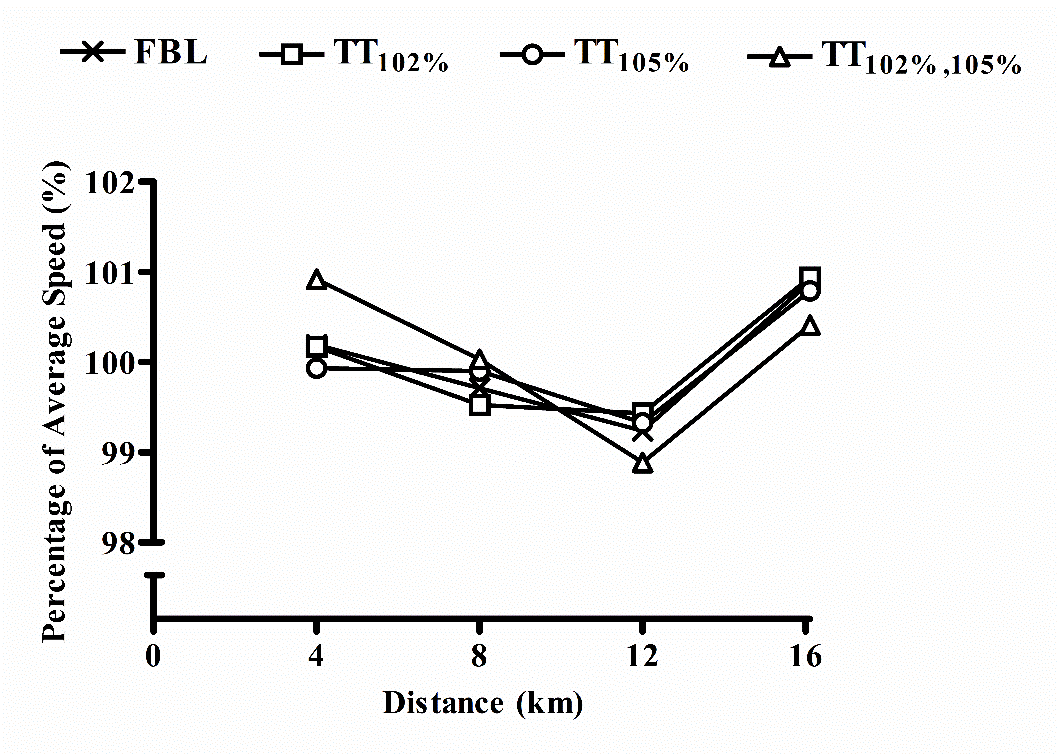 Figure 1. Percentage of mean speed during each time trial. Error bars are omitted for clarity.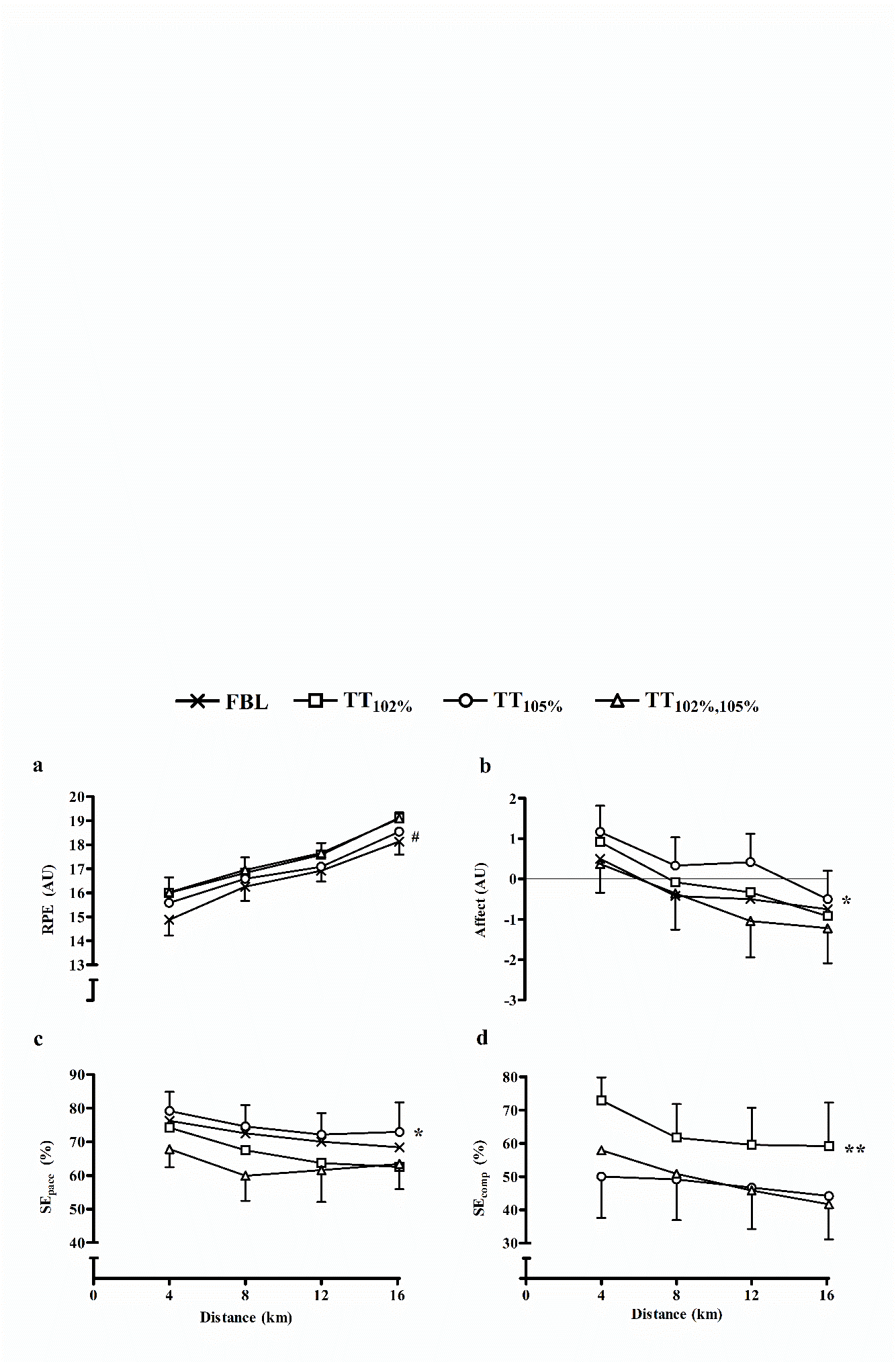 Figure 2. Psychological responses to the TT conditions. a) Ratings of perceived exertion, b) Affect, c) SEpace, d) SEcomp. Error bars illustrate SEM. (#) Denotes main effect for condition, TTFBL significantly different to TT102% (p < 0.001) and TT102%105% (p < 0.001). (*) denotes main effect for condition, TT105% significantly different to TT102%105% (p ≤ 0.05). (**) denotes main effect for condition, TT102% significantly different to TT105% (p = 0.001) and TT102%,105% (p = 0.004).ConditionCompletion Time (min)Power Output (W)Speed (km/h)Heart Rate (bpm)TTFBL27.2   (2.1)252   (45)35.8   (2.6)159   (14)TT102%26.8   (1.6)259   (38)36.2   (2.0)162   (11)TT105%26.8   (1.6)258   (37)36.2   (2.8)159   (11)TT102%,105%26.7   (1.9)260   (44)36.3  (2.4)159   (12)